                             ҠАРАР                           №  92               ПОСТАНОВЛЕНИЕ             «29» ноябрь 2021 й.                                                  «29» ноября 2021 г. О признании утратившим силу постановления администрации сельского поселения Шаранский сельсовет муниципального района Шаранский  район Республики Башкортостан от 16 июля 2013 года № 74                              «Об утверждении Положения об осуществлении муниципального лесного контроля на территории сельского поселения Шаранский сельсовет муниципального района Шаранский  район Республики Башкортостан»
       С целью приведение в соответствии с действующим законодательством муниципальных правовых актов администрации сельского поселения Шаранский сельсовет муниципального района Шаранский  район Республики Башкортостан, руководствуясь статьей 7 Федерального закона от 06 октября 2003 года №131-ФЗ «Об общих принципах организации местного самоуправления в Российской Федерации», Уставом сельского поселения Шаранский сельсовет муниципального района Шаранский район Республики Башкортостан, ПОСТАНОВЛЯЮ:1. Признать утратившим силу постановление администрации сельского поселения Шаранский сельсовет муниципального района Шаранский  район Республики Башкортостан от 16 июля 2013 года № 74  «Об утверждении Положения об осуществлении муниципального лесного контроля на территории сельского поселения Шаранский сельсовет муниципального района Шаранский  район Республики Башкортостан».2. Опубликовать настоящее постановление в установленном порядке.3. Настоящее постановление вступает в силу со дня его официального опубликования.4. Контроль за исполнением настоящего постановления оставляю за собой.
И.о.главы  сельского поселения                                           И.С. ХарисовБашкортостан РеспубликаһыШаран районымуниципаль районыныңШаран  ауыл Советыауыл биләмәһе Хакимиәте452630 Шаран ауылы, Кызыл урамы 9Тел.(347) 2-22-43,e-mail:sssharanss@yandex.ruШаран  ауылы, тел.(34769) 2-22-43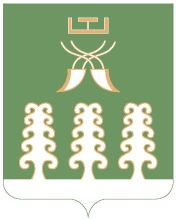 Республика БашкортостанАдминистрация сельского поселенияШаранский  сельсоветмуниципального районаШаранский район452630 с. Шаран ул. Красная,9Тел.(347) 2-22-43,e-mail:sssharanss@yandex.ruс. Шаран тел.(34769) 2-22-43